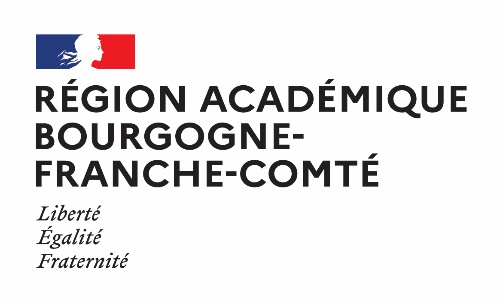 Délégation régionale académiqueà la jeunesse, à l’engagement et aux sportsDélégation régionale académiqueà la jeunesse, à l’engagement et aux sportsDélégation régionale académiqueà la jeunesse, à l’engagement et aux sportsDélégation régionale académiqueà la jeunesse, à l’engagement et aux sportsDélégation régionale académiqueà la jeunesse, à l’engagement et aux sportsDélégation régionale académiqueà la jeunesse, à l’engagement et aux sportsPlan de certificationPlan de certificationPlan de certification► Organisme de formation► Organisme de formation► Organisme de formation► Organisme de formationPlan de certificationPlan de certificationPlan de certification► Diplôme► Diplôme► Diplôme► DiplômePlan de certificationPlan de certificationPlan de certification► N° de session.s FOROMES► N° de session.s FOROMES► N° de session.s FOROMES► N° de session.s FOROMESEpreuve certificativeNature, description précise et durée des épreuvesNature, description précise et durée des épreuvesNature, description précise et durée des épreuvesComposition du binôme d’évaluation : qualité des formateurs (professionnel, membre de la DTN, formateur, tuteur, …)Dates (ou période) d’évaluation&Lieux d’évaluation1.2.1.2.1.2.1.2.